Заразный узелковый дерматит 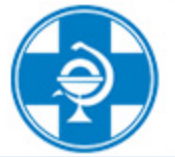 Заразный узелковый дерматит крупного рогатого скота - контагиозная инфекционная болезнь крупного рогатого скота, характеризующаяся лихорадкой, поражением лимфатической системы, отеками подкожной клетчатки, образованием кожных узлов, поражением глаз и слизистых оболочек органов дыхания и пищеварения.Больные животные быстро худеют, снижается продуктивность.Источник инфекции. Возбудитель выделяется с воздухом, слюной, истечениями из носа, рта и глаз, через пораженные кожные покровы, спермой и молоком. Характерные признаки.В течение недели после заражения у восприимчивых животных отмечается повышение температуры тела до 41°C, на 7 - 12 сутки в области средней трети шеи, плеч, конечностей, живота, промежности, паха, мошонки, морды, молочной железы, вокруг глаз образуются узелки диаметром 2 - 5 см, которые в последующие 2 недели могут некротизироваться. У больных животных отмечается длительная лихорадка, угнетенное состояние, снижение аппетита, учащенное дыхание, тахикардия, истечения из глаз. На веках появляются эрозии и изъязвления, на глазах - конъюнктивиты и помутнение роговицы. У большинства больных животных из носовой полости выделяется сначала серозно-слизистый экссудат, а затем гнойная слизь со зловонным запахом. Меры профилактики: немедленно сообщатьгосударственным ветеринарнымспециалистам о всех случаях заболевания или необычного поведения крупного рогатого скота;перемещение животных проводить только при наличии ветеринарных сопроводительных документов и знаков идентификаций с/х животных;убой крупного рогатого скота производить только на боенских предприятиях;постоянно проводить обработки животных репеллентами.Телефон горячей линии КГБУ Управления ветеринарии Алейского района   (8)963-527-52-27; раб. Т. 22-1-25; 21-9-36. Сайт (http://al-vet.ru)